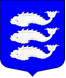 Местная администрация Внутригородского муниципального образованияСанкт-Петербургамуниципальный округ ВасильевскийПОСТАНОВЛЕНИЕ30 сентября      2016 г.			               			                      № 86Об утверждении ведомственной целевой программы МО Васильевский «Организация и проведение досуговых мероприятий для жителей муниципального образования» на 2017 год	На основании Закона Санкт-Петербурга «Об организации местного самоуправления в Санкт-Петербурге» от 23.09.2009 г.  № 420-79, Устава внутригородского муниципального образования Санкт-Петербурга муниципальный округ Васильевский, в соответствии с Положением «О бюджетном процессе внутригородского муниципального образования Санкт-Петербурга муниципальный округ Васильевский» от 20.05.2010 г. № 5 утвержденным решением Муниципального совета МО Васильевский (в ред. Решений от 12.05.2011 г. № 18, от 03.11.2011 г. № 27, от 21.08.2014 г. № 27 и от 24.09.2015 г. № 28), гл. 9 Положения о порядке составления проекта бюджета Положением о порядке составления проекта бюджета муниципального образования муниципальный округ Васильевский Санкт-Петербурга» от 27.12.2010 г. № 82 (в редакции от 21.08.2014 г. № 51, в ред. от 17.02.2015 г. № 17, в ред. от 16.11.2015 № 127), местная администрация МО Васильевский,ПОСТАНОВЛЯЕТ:Утвердить ведомственную целевую программу МО Васильевский «Организация и проведение досуговых мероприятий для жителей муниципального образования» согласно приложению № 1 к настоящему Постановлению.Контроль за исполнением данного Постановления возлагаю на начальника организационного отдела – Зайцева В.И.Опубликовать настоящее Постановление на официальном сайте внутригородского муниципального образования Санкт-Петербурга муниципальный округ Васильевский: www.msmov.spb.ru.Настоящее постановление вступает в силу с момента его издания.Глава местной администрацииМО Васильевский                                                                                           С.А. Свирид